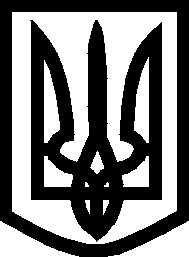 УКРАЇНА ВИКОНАВЧИЙ КОМІТЕТМЕЛІТОПОЛЬСЬКОЇ  МІСЬКОЇ  РАДИЗапорізької областіР І Ш Е Н Н Я  13.02.2020			                                                                     № 23/4Про внесення змін до рішення виконавчого комітету Мелітопольської міської ради від  12.12.2019 № 250/10	На підставі законів України «Про місцеве самоврядування в Україні», «Про забезпечення прав і свобод внутрішньо переміщених осіб», керуючись постановою Кабінету Міністрів України від 26.06.2019 № 582 «Про затвердження Порядку формування фондів житла для тимчасового проживання внутрішньо переміщених осіб і Порядку надання в тимчасове користування житлових приміщень з фондів житла для тимчасового проживання внутрішньо переміщених осіб», з урахуванням рамкових угод щодо створення житлових умов для внутрішньо переміщених осіб та з метою визначення уповноваженої особи з укладання (переукладання) договорів найму житлових приміщень з фонду житла для тимчасового проживання внутрішньо переміщених осіб, виконавчий комітет Мелітопольської міської ради Запорізької областіВИРІШИВ:Внести зміни до рішення виконавчого комітету Мелітопольської міської ради Запорізької області від 12.12.2019 № 250/10 «Про формування фонду житла для тимчасового проживання внутрішньо переміщених осіб у
 м. Мелітополі», а саме п.3 викласти в новій редакції:	«п. 3 Визначити територіальний центр соціального обслуговування Мелітопольської міської ради Запорізької області балансоутримувачем житлових приміщень для тимчасового проживання внутрішньо переміщених осіб відповідно до переліку житла для тимчасового проживання внутрішньо переміщених осіб у м. Мелітополі, уповноваженою особою щодо укладання (переукладання) з внутрішньо переміщеними особами договорів найму житлового приміщення з фонду житла для тимчасового проживання внутрішньо переміщених осіб у м. Мелітополі».2. Контроль за виконанням цього рішення покласти на заступника міського голови з питань діяльності виконавчих органів ради Бойко С.Секретар Мелітопольської міської ради                         Роман РОМАНОВПерший заступник міського голови з питань діяльності виконавчих органів ради 				    Ірина РУДАКОВА